Бланк ответов рекогносцировкиКласс                                                    ________________________________________Количество ответов                          ________________________________________Количество правильных ответов       ______________________________________Сумма баллов                                         ______________________________________Работа с картой (карта прилагается судьей)Работа на местностиКласс                                                    ________________________________________Количество ответов                          ________________________________________Количество правильных ответов       ______________________________________Сумма баллов                                         ______________________________________Работа с картой (карта прилагается судьей)Работа на местности№п/пСодержание  вопросаОтветРезультат1Определить масштаб  карты(количество метров в сантиметре)100м1Что означает    Н 2.5 м?Сечение рельефа  2.5 м2Что означает знак           ?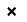 Особый искусственный объект3Определить  расстояние от места старта до  КП 3420 метров4Определение азимута  с  места старта на КП 5260 градусов5Определить  КП  по заданному азимуту с места старта:      азимут  242 градусаКП 3№п/пСодержание  вопросаОтветРезультат1Определение азимута на заданный объект2Определение объекта по заданному азимуту3Определение расстояния  до недоступного объекта 4Определение высоты объекта (любым способом)5Определение расстояния между двумя недоступными  объектами№п/пСодержание  вопросаОтветРезультат1Определить масштаб  карты(количество метров в сантиметре)1Что означает    Н 2.5 м?2Что означает знак           ?3Определить  расстояние от места старта до  КП 34Определение азимута  с  места старта на КП 55Определить  КП  по заданному азимуту с места старта:      азимут  242 градуса№п/пСодержание  вопросаОтветРезультат1Определение азимута на заданный объект2Определение объекта по заданному азимуту3Определение расстояния  до недоступного объекта 4Определение высоты объекта (любым способом)5Определение расстояния между двумя недоступными  объектами